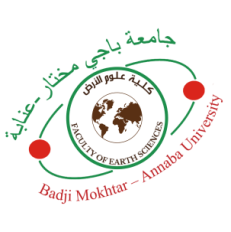 EMPLOI DU TEMPS LICENCE 2 GEOLOGIE LMD   (S2) 2023/2024                                                                                                               Cours >>> C.2.4             TD/TP >>> Gr.1 :C.2.4 ; Gr.2 : C.2.3Légende : Les matières enseignées en  anglais avec un fond de couleur bleu ciel et  à distance avec un fond de couleur vert clairHorairesSamediDimancheLundiMardiMercrediJeudi0830 - 10h00Stage de terrainTectonique.2CoursMr DJORFIPétrologie des R MCoursMme HAMLAOUIGéophysiqueCoursMr BOUGHERIRAGr.1 Pétrologie des R STPMme BOUGUEBRINEGéophysiqueCoursMr BOUGHERIRA10h15 - 11h45Stage de terrainGéochimieCoursMr LAOUARGr.2 Géophysique  TDMr BOUGHERIRAGr.1 Pétrologie des R MTPMme HAMLAOUIPétrologie des R SCoursMme BOUGUEBRINEMicropaléontologieCoursMme SALMI-LAOUARGr.1 Tectonique.2TPMr BOUROUGA / Mr KHODJAGr.2 Pétrologie des R STPMme BOUGUEBRINE PAUSEStage de terrain13h00 - 14h30Stage de terrainGr.2 Tectonique.2TPMr DJORFIGr.1 Géochimie TPMr SAYADGr.1   GéophysiqueTDMr BOUGHERIRAGr.2 Pétrologie des R MTPMme HAMLAOUIGr.1 Pétrologie des R STPMme BOUGUEBRINELabo 36Gr.2 Micropal   TPMme SALMI-LAOUAR Gr.1 MicropalTPMme SALMI-LAOUARGr.2 Pétrologie des R MTPMme HAMLAOUIGr.1 Tectonique.2TPMr BOUROUGA / Mr KHODJA14h45 - 16h15Stage de terrainGr.2   Tectonique.2TPMr DJORFIGr.2 Géochimie TPMme MOURDIGr.1 Pétrologie des R MTPMme HAMLAOUIGr.2 Pétrologie des R STPMme BOUGUEBRINE Gr.1 Micropal   TPMme SALMI-LAOUARGr.2 Micropal   TPMme SALMI-LAOUAR 